东岸雅居项目安居型商品房看房交通指引和注意事项看房现场不提供停车位，建议绿色出行。请看房家庭认真仔细阅读以下事项：一、看房交通看房家庭可选择以下任意一种形式前往项目现场看房（东岸雅居展示中心，地址：深圳市龙岗区龙城街道华佳北路与盘龙路交汇处）。（一）乘坐地铁(请密切留意最新公共交通信息)您的位置-地铁16号线尚景站D口下车——经龙平西路——华佳北路步行约540米至东岸雅居展示中心。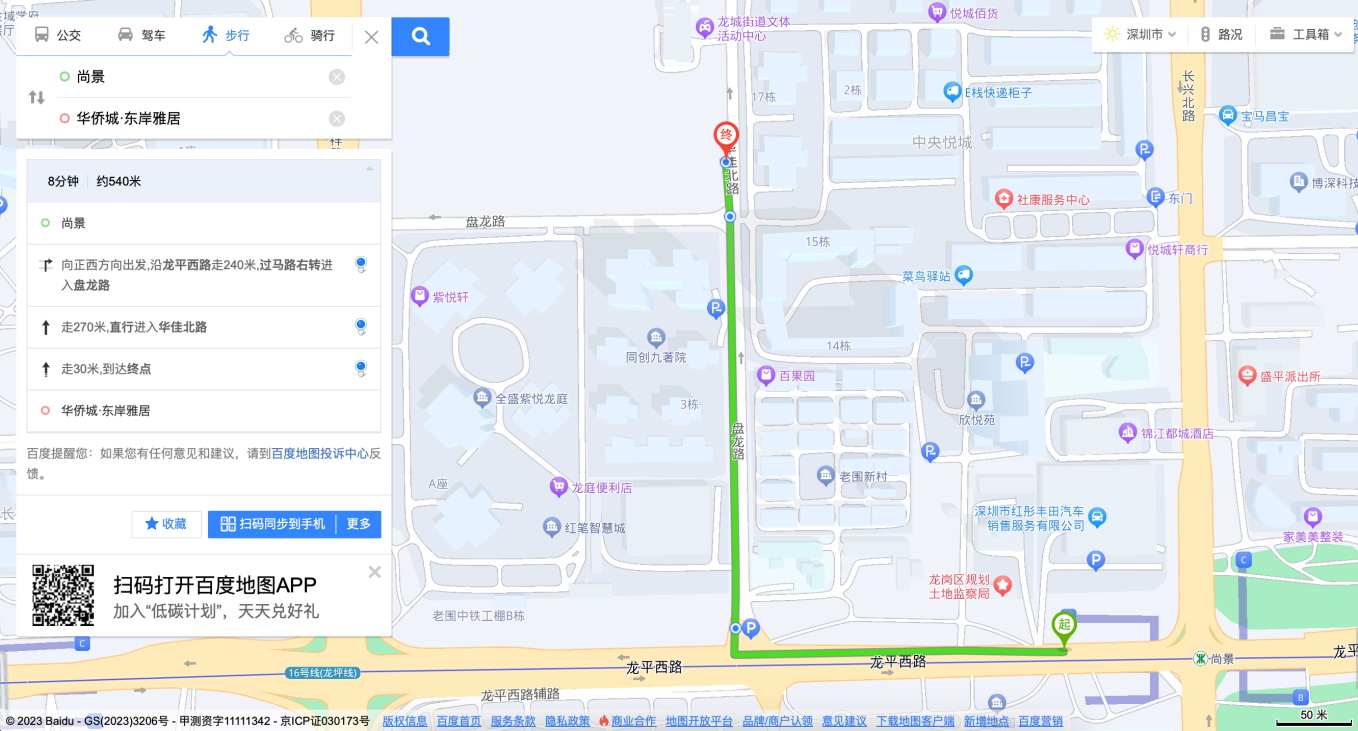 （二）乘坐公交（请密切留意最新公共交通信息）您的位置-华业玫瑰郡-公交站（M275路、M446路）-步行约240米到东岸雅居展示中心；您的位置-老围新村-公交站（M304路、M306路）-步行约334米到东岸雅居展示中心；您的位置-中央悦城-公交站（M319路、M501A线、M501B线、高峰专线185号）-步行约360米到东岸雅居展示中心；您的位置-回龙埔公园-公交站（923路、M275路、 M446路、M501A线、M501B线、M556路）-步行约395米到东岸雅居展示中心；您的位置-回龙埔地铁站-公交站（818路、923路、 B872路、 M276路、M317路、 M361路、 M446路）-步行约461米到东岸雅居展示中心；您的位置-兰著学校-公交站（923路、M501B线、M556路）-步行约440米到东岸雅居展示中心。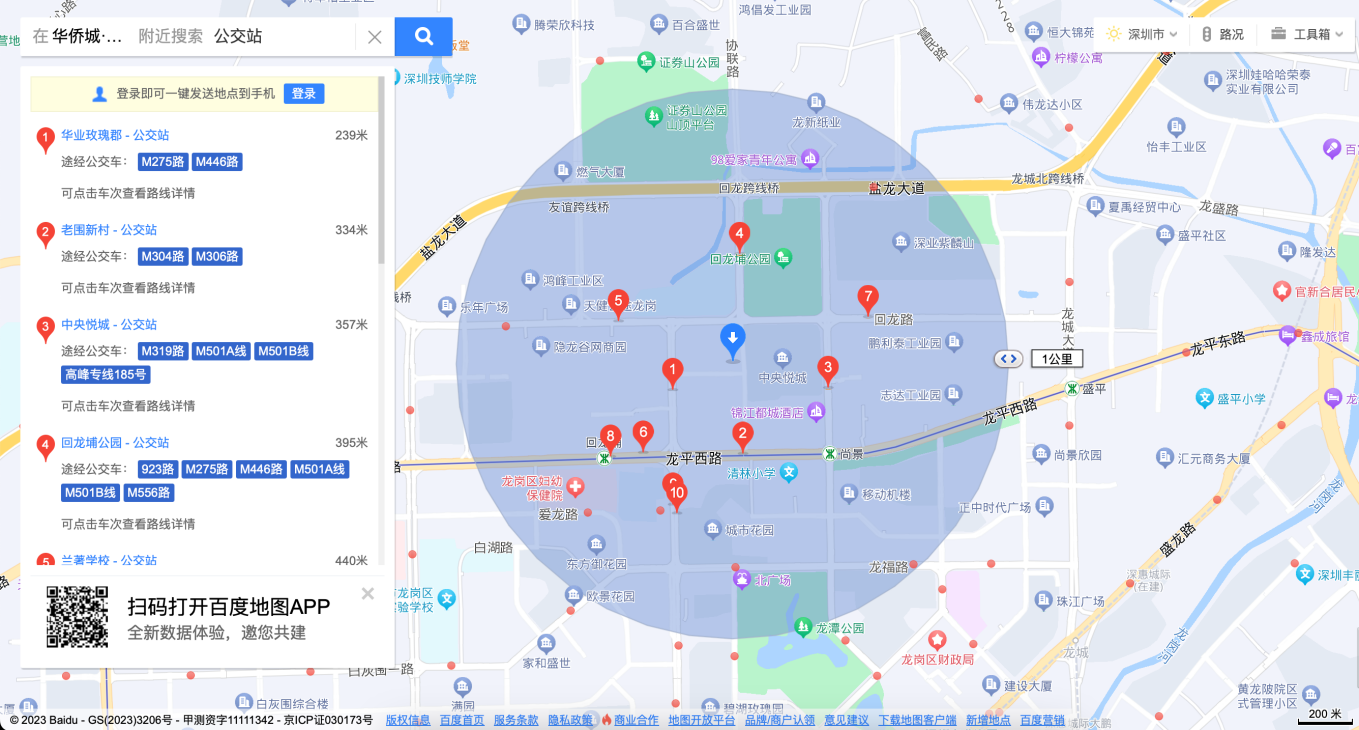 （三）自驾车：导航“华侨城·东岸雅居”即可（注：现场不提供停车位，建议地铁或公交出行）1．罗湖出发：丹平快速路——水官高速——盐龙大道——协同路——华佳北路——到达看房现场。2．福田出发：滨河大道——皇岗路——梅观路——南坪快速——水官高速——盐龙大道——协同路——华佳北路——到达看房现场。3．宝安出发：广深公路——南坪快速——水官高速——盐龙大道——协同路——华佳北路——到达看房现场。4．龙华出发：观澜大道——沈海高速——盐龙大道——协同路——华佳北路——到达看房现场。5．南山出发：南海大道——北环大道——南坪快速——水官高速——盐龙大道——协同路——华佳北路——到达看房现场。6．龙岗出发：龙岗大道——龙翔大道——龙平西路——华佳北路——到达看房现场。二、交通区位图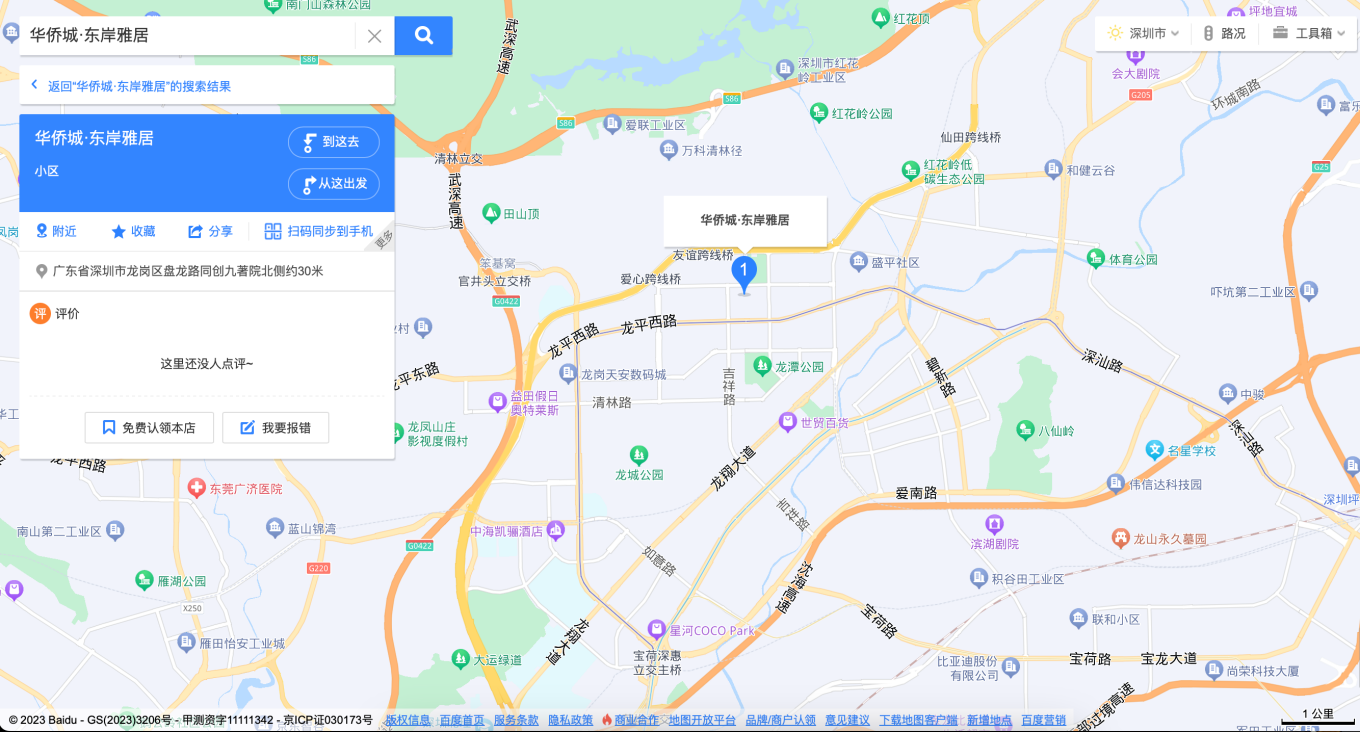 三、注意事项（一）看房家庭须按约定的时间，凭申请人身份证、预约看房回执单参加看房活动。（二）考虑到看房现场接待能力有限，为了营造顺畅、良好的看房环境，请每个看房家庭最多安排两人现场看房。从安全角度考虑，请看房家庭尽量不要携带老人、儿童。（三）为了保证看房家庭人身安全，请遵循现场工作人员统一安排，不要在看房现场随意走动，以免发生意外。如有任何疑问，欢迎来电咨询：0755-28233366深圳市华侨城东岸置业有限公司2023年11月东岸雅居展示中心定位二维码（百度地图）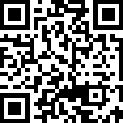 